Actividades SugeridasOBJETIVO DE APRENDIZAJE OA_14DESCRIPCIÓN DE LA ACTIVIDADEscribir creativamente narraciones (relatos de experiencias personales, noticias, cuentos, etc.) que: > tengan una estructura clara > utilicen conectores adecuados > tengan coherencia en sus oraciones > incluyan descripciones y diálogo (si es pertinente) que desarrollen la trama, los personajes y el ambiente2.Noticia sobre un cuentoLos estudiantes seleccionan un cuento leído durante la unidad y escriben una noticia breve sobre un episodio que les haya llamado la atención. Para esto, el docente les indica que el texto elaborado debe responder al menos cuatro de las siguientes preguntas: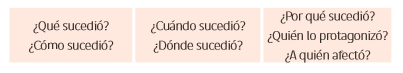 